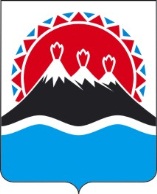 г. Петропавловск-Камчатский	«___» ______ 2017 года В целях приведения приказа Министерства экономического развития и торговли Камчатского края от 20.08.2015 № 488-п «Об утверждении Административного регламента предоставления Министерством экономического развития и торговли Камчатского края государственной услуги «Лицензирование деятельности по розничной продажи алкогольной продукции» в соответствие с действующим законодательством Российской Федерации  ПРИКАЗЫВАЮ:1. Внести в приказ Министерства экономического развития и торговли Камчатского края от 20.08.2015 № 488-п «Об утверждении Административного регламента предоставления Министерством экономического развития и торговли Камчатского края государственной услуги «Лицензирование деятельности по розничной продажи алкогольной продукции» следующие изменения:1) в наименовании приказа слова «розничной продажи» заменить словами «розничной продаже»;2) в приложении:а) в наименовании приложения слова: «Приложение к приказу Министерства экономического развития и торговли Камчатского края от 14.06.2016 № 104-п» исключить;б) пункт д части 2.4 изложить в следующей редакции: «д) представление в Федеральную службу по регулированию алкогольного рынка сведений для внесения в государственный сводный реестр выданных, приостановленных и аннулированных лицензий.»;в) часть 2.11 изложить в следующей редакции: «2.11. Предоставление информации в Федеральную службу по регулированию алкогольного рынка осуществляется не позднее 1 рабочего дня с даты изменения сведений о лицензии.»;г) часть 2.12 дополнить пунктом 181 следующего содержания:«181) приказ Министерства экономического развития и торговли Камчатского края от 21.03.2013 № 120-п «Об утверждении Административного регламента исполнения Министерством экономического развития и торговли Камчатского края государственной функции по проведению проверок при осуществлении лицензионного контроля за розничной продажей алкогольной продукции» (далее – приказ № 120-п);»;д) часть 3.14 дополнить абзацем следующего содержания:«Внеплановая документарная или внеплановая выездная проверка проводится в соответствии с приказом № 120-п.»;е) часть 3.22 дополнить абзацем следующего содержания:«Приказ о внеплановой документарной или внеплановой выездной проверке оформляется в соответствии с приказом № 120-п.»; ж) абзац первый части 3.37 изложить в следующей редакции:«Способом фиксации результата выполнения административной процедуры в случае выдачи (переоформлении, продлении срока действия) лицензии является регистрация лицензии в журнале регистрации лицензий (рекомендуемая форма Приложение № 8 к настоящему административному регламенту) и предоставление информации в Федеральную службу по регулированию алкогольного рынка осуществляется не позднее 1 рабочего дня с даты изменения сведений о лицензии.».3. Настоящий приказ вступает в силу через 10 дней после дня его официального опубликования. И.о. Министра 	  Ю.С. МорозоваИсп. Екатерина Сергеевна Агафонова8 (4152)  201-488Согласовано Зам. Министра - начальник отдела торговли, лицензирования иконтроля алкогольной продукции                                                 О.Н. СмеянМИНИСТЕРСТВО ЭКОНОМИЧЕСКОГО РАЗВИТИЯ И ТОРГОВЛИ КАМЧАТСКОГО КРАЯПРИКАЗ № О внесении изменений в приказ Министерства экономического развития и торговли Камчатского края от 20.08.2015 № 488-п «Об утверждении Административного регламента предоставления Министерством экономического развития и торговли Камчатского края государственной услуги «Лицензирование деятельности по розничной продажи алкогольной продукции»